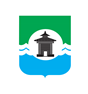 31.03.2021 года № 170РОССИЙСКАЯ  ФЕДЕРАЦИЯИРКУТСКАЯ ОБЛАСТЬДУМА БРАТСКОГО РАЙОНАРЕШЕНИЕО готовности паромных переправ к работе в навигацию 2021 годаЗаслушав информацию начальника отдела по транспорту и связи администрации муниципального образования «Братский район» Александра Александровича Замаратского, директора муниципального унитарного предприятия «Вектор» Евгения Владимировича Юферова о готовности паромных переправ к работе в навигацию 2021 года, руководствуясь  статьями  30, 46 Устава муниципального образования  «Братский район», Дума Братского районаРЕШИЛА:1. Информацию начальника отдела по транспорту и связи администрации муниципального образования «Братский район» Александра Александровича Замаратского, директора муниципального унитарного предприятия «Вектор» Евгения Владимировича Юферова о готовности паромных переправ к работе в навигацию 2021 года принять к сведению (прилагается).2. Настоящее решение разместить на официальном сайте администрации муниципального образования «Братский район» в разделе «Дума» - www.bratsk.raion.ru.Председатель ДумыБратского района                                                                                С. В. Коротченко Приложение к решению Думы Братского района от 31.03.2021 года № 170Информация о готовности паромных переправ к работе в навигацию 2021 годаВ 2020 году отделом по транспорту и связи администрации МО «Братский район» подготовлены документы для финансирования паромных переправ в Братском районе в 2021 году. Сделан расчет начальной цены по каждой переправе. В навигационный период с 01.05.2021 г. по 30.11.2021 г. и в зимний период с 01.01.2021  до 31.12.2021 г. будут работать переправы:- «Добчурская» (протяженностью 1200 м.),  связывающая населенные пункты п.Тангуй и п.Добчур (сметная стоимость 9 484 892,64 руб.);-  «Кантинская» (протяженность 320 м.), связывающая населенные пункты п. Харанжино и п. Ключи-Булак. (сметная стоимость 8 453 250,18  руб.).Начальная максимальная цена контракта на период эксплуатации (с момента подписания контракта  по 31.12.2021 г.) составляет 17 938 142,82 (семнадцать  миллионов девятьсот тридцать восемь тысяч сто сорок два рубля 82 коп.). Подготовлено и подписано соглашение с Министерством строительства, дорожного хозяйства Иркутской области № 05-59-68/21-59 от 19 февраля 2021 года. Подготовлено ходатайство о проведении торгов на электронной площадке. 17 марта с.г. состоялись торги по выбору организации, обслуживающей переправы. Победителем торгов объявлен МУП «Вектор» (получил уведомление). До 27 марта 2021 г. будет заключен Контракт на электронной площадке с МУП «Вектор» на обслуживание паромных переправ в Братском районе. В указанный период ежедневно будут совершаться шесть рейсов на каждой переправе. Предлагаю по вопросу «О готовности работы паромных переправ в 2021 году» заслушать  Юферова Е.В.  – директора МУП «Вектор».